附件62021年中医中西医结合医师资格考试指导用书介绍国家中医药管理局中医师资格认证中心为贯彻落实《中华人民共和国执业医师法》，根据医师执业的实际需要，组织专家编写了中医、中西医结合医师资格考试系列指导用书，共8本，授权中国中医药出版社独家出版。类别书    名书   号实践技能考试指导用书类中医执业医师资格考试实践技能指导用书（具有规定学历  师承或确有专长）978-7-5132-6435-8实践技能考试指导用书类中医执业助理医师资格考试实践技能指导用书（具有规定学历  师承或确有专长）978-7-5132-6436-5实践技能考试指导用书类中西医结合执业医师资格考试实践技能指导用书978-7-5132-6433-4实践技能考试指导用书类中西医结合执业助理医师资格考试实践技能指导用书978-7-5132-6434-1医学综合考试指导用书类中医执业医师资格考试医学综合指导用书（具有规定学历  师承或确有专长）978-7-5132-6443-3医学综合考试指导用书类中医执业助理医师资格考试医学综合指导用书（具有规定学历  师承或确有专长）978-7-5132-6444-0医学综合考试指导用书类中西医结合执业医师资格考试医学综合指导用书978-7-5132-6441-9医学综合考试指导用书类中西医结合执业助理医师资格考试医学综合指导用书978-7-5132-6442-6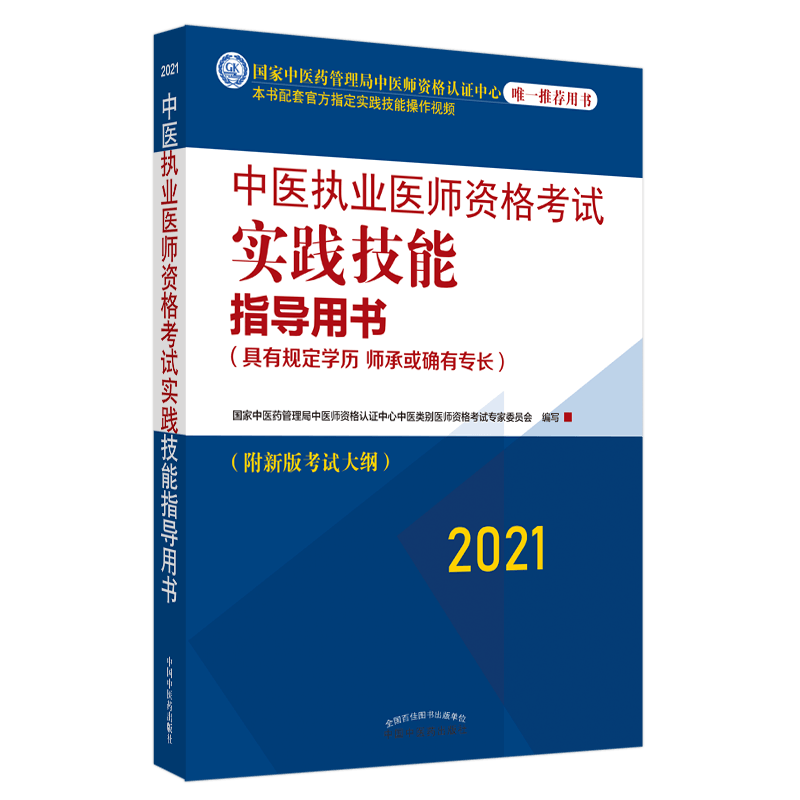 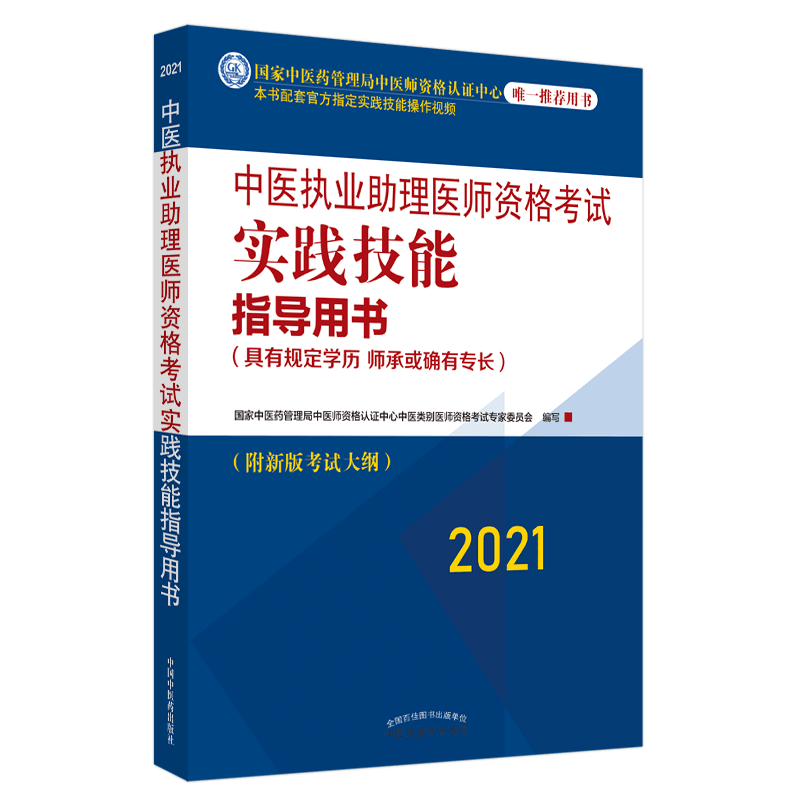 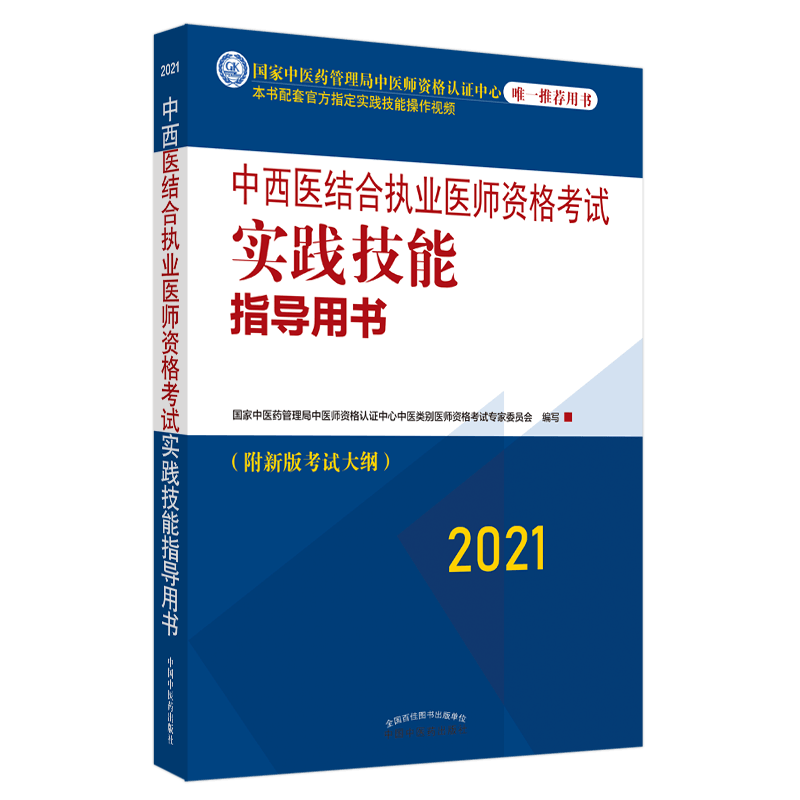 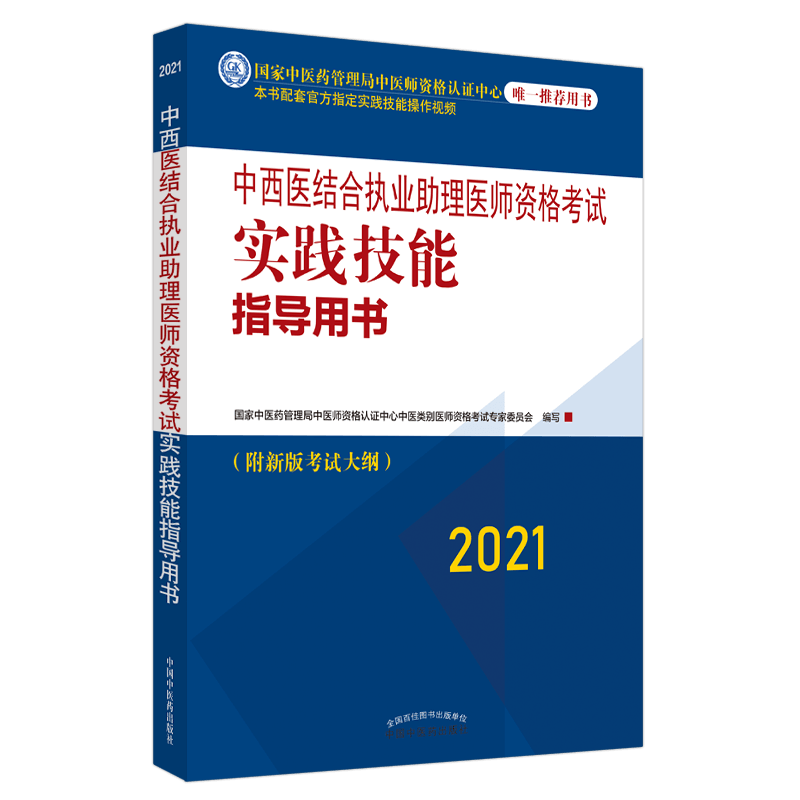 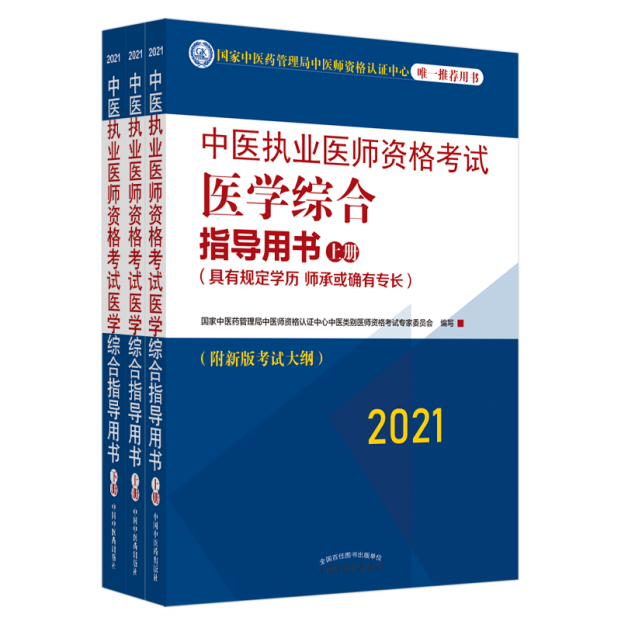 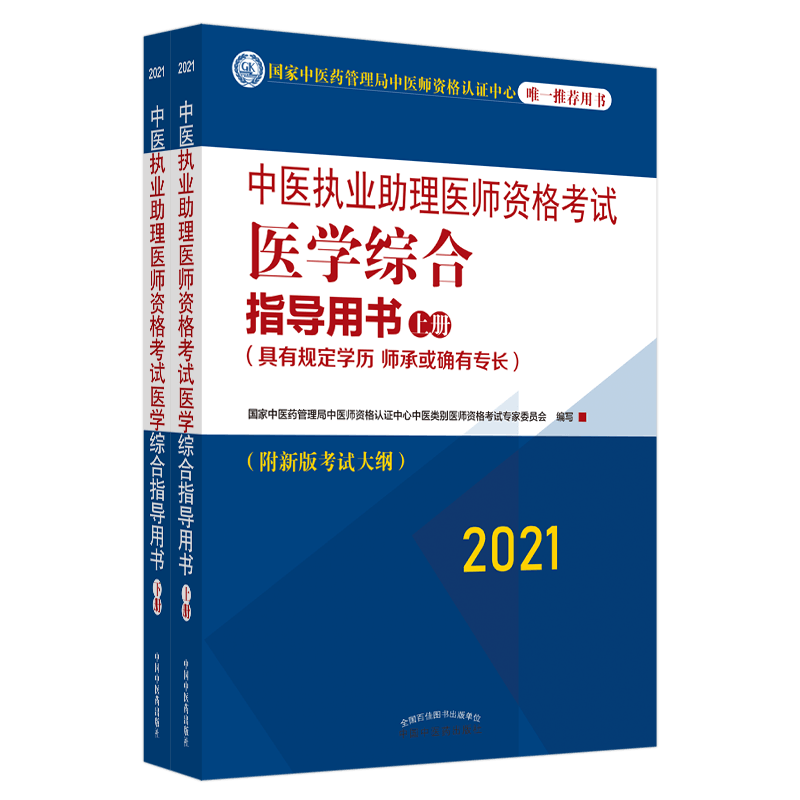 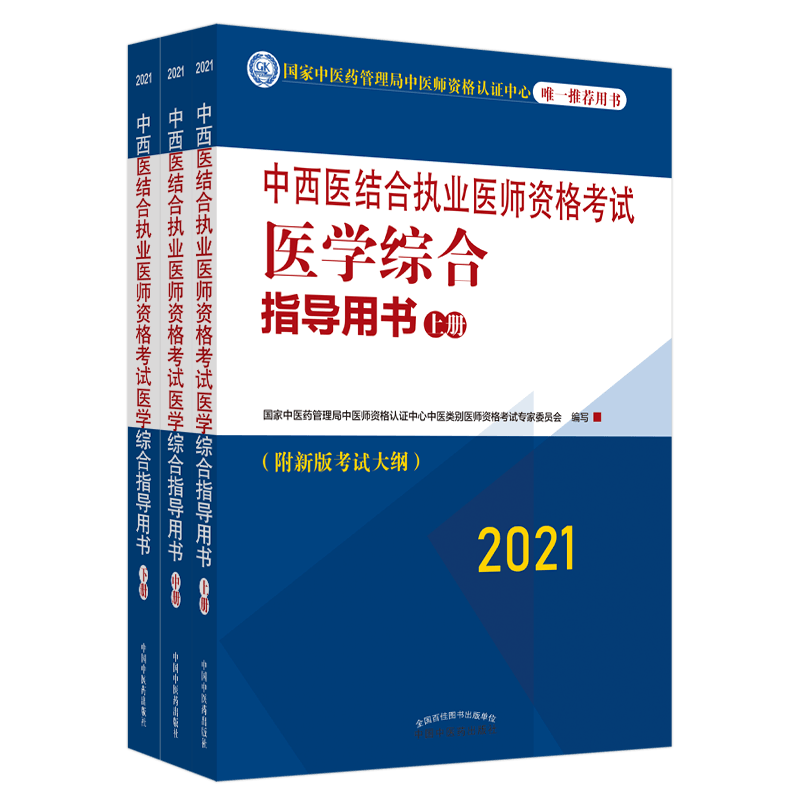 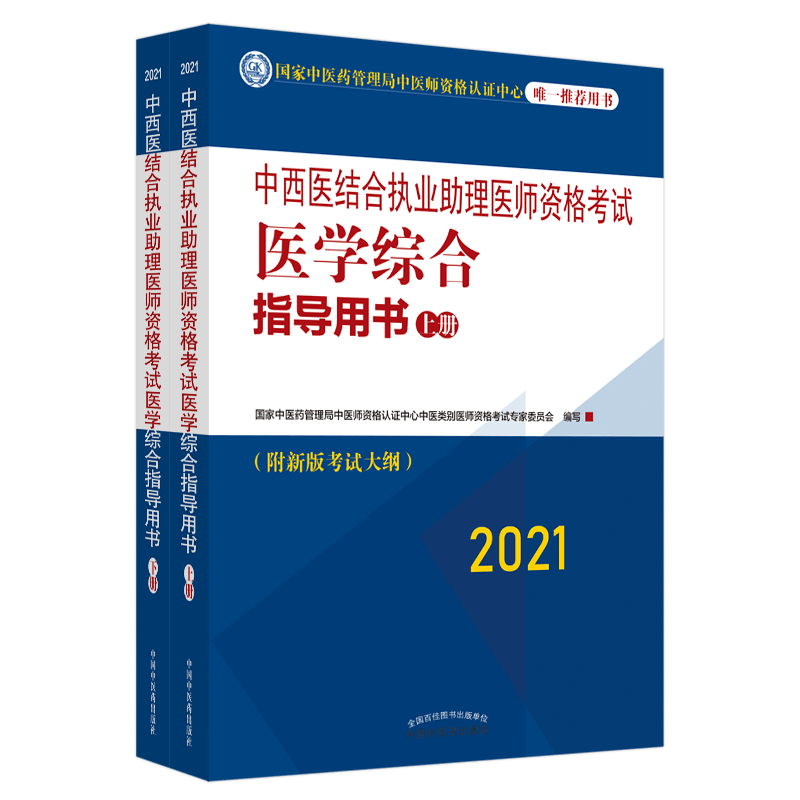 